Санкт-Петербургское государственное автономное учреждение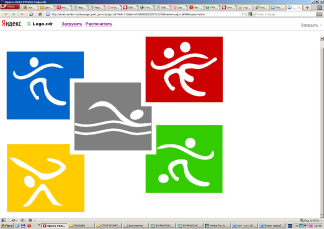  «Дирекция по управлению спортивными сооружениями» Расписание детских групп СК «Открытый конькобежный стадион с искусственным льдом имени олимпийского чемпиона Б.А. Шилкова» *Общая физическая подготовкаНаш адрес: г. Санкт-Петербург, ул. Демьяна Бедного, д.19 к.2, литера АТелефон для связи: (812) 384-10-93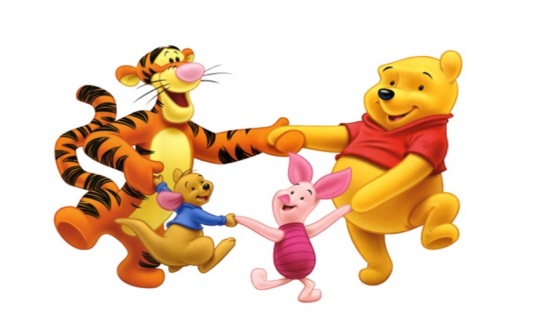 Санкт-Петербургское государственное автономное учреждение   «Дирекция по управлению спортивными сооружениями»Уважаемые посетители спортивного комплекса! Мы рады предложить вашим детям детские занятия с элементами фигурного катания и конькобежного спорта.Описание детских занятий с элементами фигурного катания и конькобежного спорта в СК «Открытый конькобежный стадион»Занятия для детей от 4-х лет. Обучение проводится в группах, разбитых по возрастному принципу и уровню физической подготовленности ребенка.Правила посещения детских занятий СК «Открытый конькобежный стадион»1. Оформление договора в зоне рецепции СК при покупке абонемента. 2. Выдача посетителю на руки расписания занятий. Родители имеют право получить контактный телефон инструктора, проводящего занятие в детских группах. 3. За 5 мин. до начала занятия инструктор забирает детей у гардероба.       4. Родители ожидают детей  в гардеробе. 5. После занятия инструктор приводит детей в зону рецепции.6. Если ребенок опоздал на занятие, его провожают родители до помещения, где проводится занятие. 7. В правила могут быть внесены уточнения и изменения, исходя из текущих условий работы конкретного комплекса. 8. Вход на занятия строго по абонементам, которые необходимо предоставить администраторам перед началом занятий. 9. Родители и дети обязаны соблюдать правила посещения комплекса, согласно правилам, установленным в договоре.10. Родители могут посещать занятия только в дни открытых уроков. 	Ждем встреч с вашими детьми!Время№ПонедельникВторникСредаЧетвергПятницаСубботаВоскресеньеТренер: Ольга КарташоваГруппа №116:00 – 17:00Занятие c  элементами фигурного катания (ОФП*)16:00 – 17:00Занятие c  элементами фигурного катания (ОФП*)Тренер: Ольга КарташоваГруппа №217:00 – 18:00Занятие c  элементами фигурного катания (ОФП*)17:00 – 18:00Занятие c  элементами фигурного катания (ОФП*)Тренер: Никита ДжосГруппа №318:45 – 19:45Занятие c  элементами конькобежного спорта (ОФП*)18:45 – 19:45Занятие c  элементами конькобежного спорта (ОФП*)Тренер: Сергей СмирновГруппа №409:45-10:45Занятие c  элементами конькобежного спорта (ОФП*)09:45-10:45Занятие c  элементами конькобежного спорта (ОФП*)ГРУППА ФИГУРНОГО КАТАНИЯ – ЗАНЯТИЕ В ЗАЛЕОФП с элементами фигурного катания – это занятие, направленное на гармоничное развитие всех систем организма, развитие координационных способностей и быстроты реакции, развитие ловкости, выносливости, гибкости и пластичности. Средства, используемые на занятиях ОФП с элементами фигурного катания в зале, способствуют формированию крепкого мышечного корсета, красивой осанки, а также формированию и воспитанию определенных качеств характера, таких как трудолюбие, целеустремленность, дисциплинированность, внимательность и аккуратность, ответственность и бережливость. На занятиях применяется игровая и круговая форма проведения. Набор в группы с 4-х лет.45 минГРУППА ФИГУРНОГО КАТАНИЯ  - ЗАНЯТИЕ  НА ЛЬДУГруппа фигурного катания на льду – это специально разработанная система занятий, направленная на формирование и развитие координационных способностей в условиях непривычных человеку – на льду. Система занятий позволяет овладеть тонким умением – скольжению по льду, а также овладеть простыми и сложными элементами фигурного катания. Средства, используемые во время занятия на льду, способствуют формированию творческих и музыкальных способностей. Основная форма занятия – игровая. Набор в группы с 4-х лет.45 минГРУППА КОНЬКОБЕЖНОГО СПОРТА – ЗАНЯТИЕ В ЗАЛЕОФП с элементами конькобежного спорта – это занятие, направленное на развитие всех систем организма, развитие координационных способностей и быстроты реакции, развитие ловкости, выносливости и гибкости. Средства, используемые на занятиях ОФП с элементами конькобежного спорта в зале, способствуют формированию крепкого мышечного корсета, а также формируют основные навыки конькобежного спорта. На занятиях применяется игровая и круговая форма проведения. Набор в группы с 4-х лет.45 минГРУППА КОНЬКОБЕЖНОГО СПОРТА – ЗАНЯТИЕ НА ЛЬДУДетские занятия в группе с элементами конькобежного спорта  – это, прежде всего занятия на свежем воздухе, которые укрепляют организм ребенка, способствуют закаливанию организма, а также снижают количество простудных заболеваний.Конькобежный спорт, как и фигурное катание – это, координационный вид спорта, способствующий развитию координационных способностей, и таких способностей как: сила, выносливость, быстрота, ловкость, гибкость и др.Набор в группы с 4-х лет.45 мин